Наши добрые делаГруппа «Ласточка»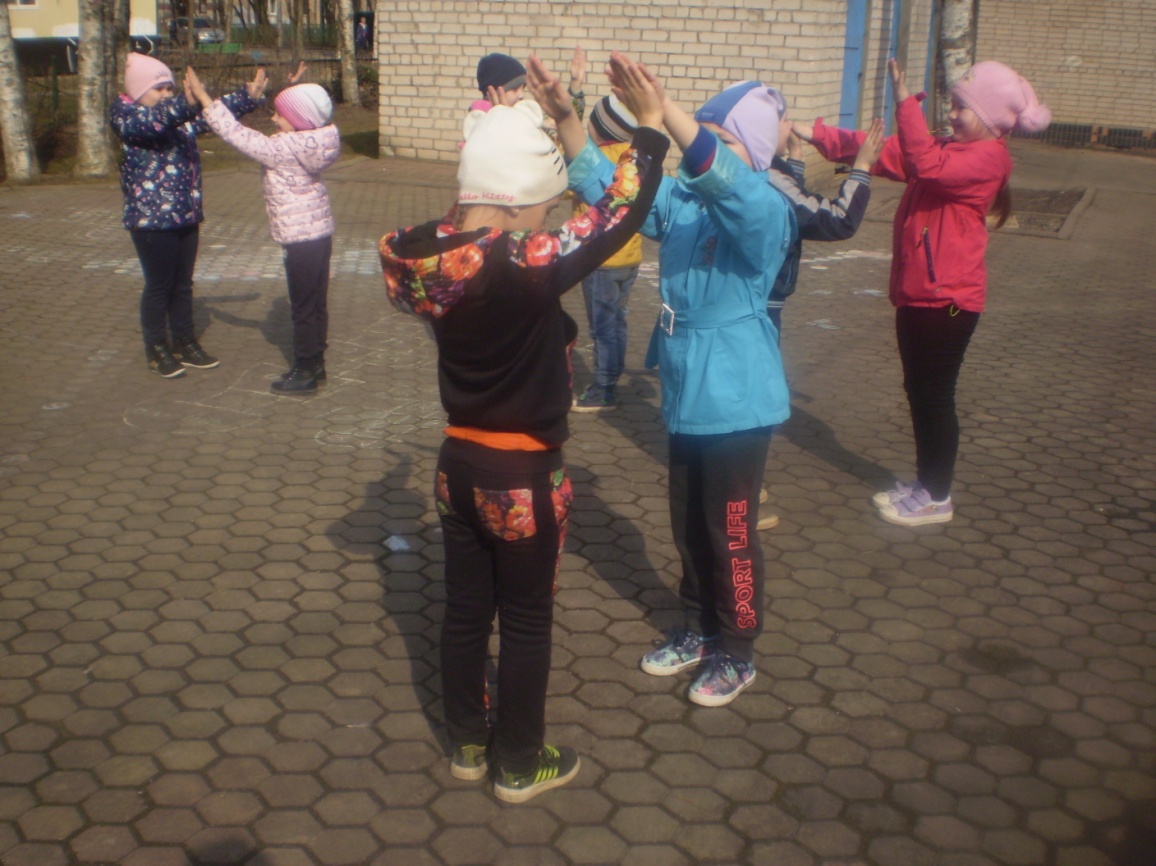 Неделя началась с флэш-моба: веселая музыка и танцы.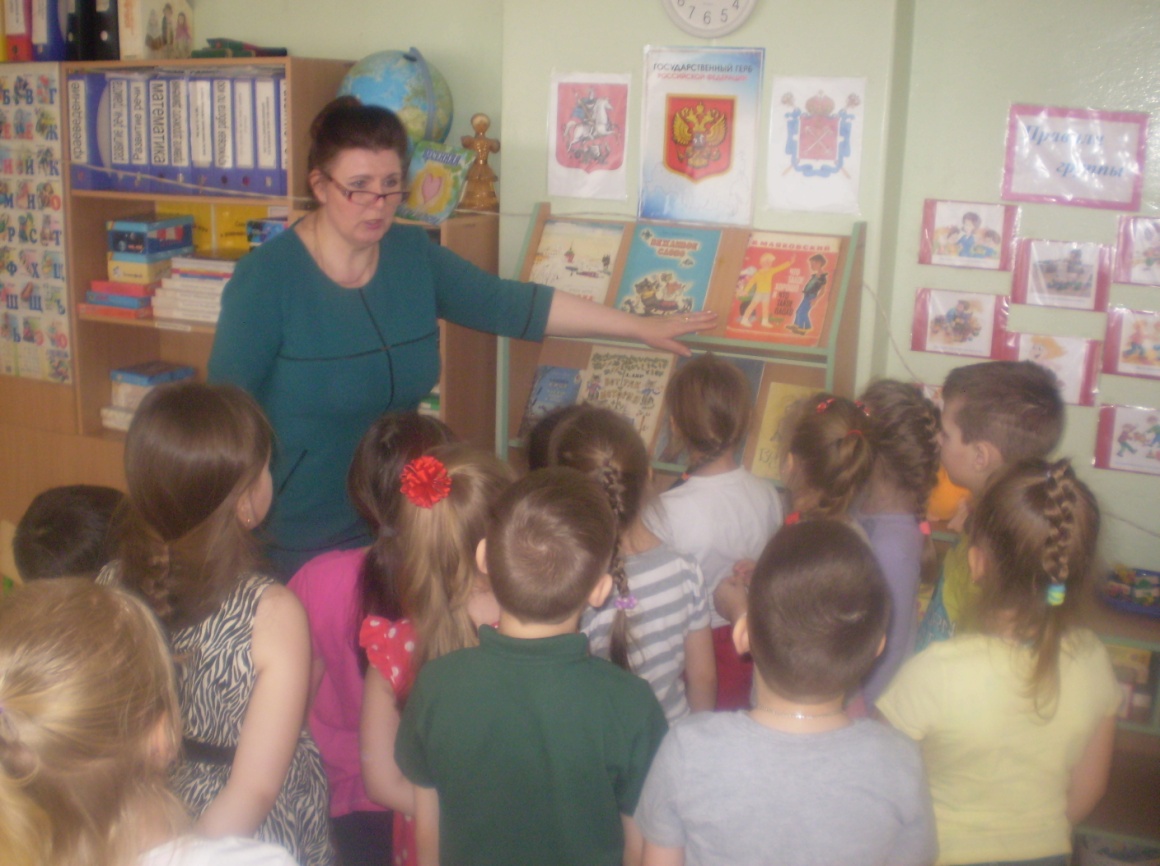 Проведение занятия для родителей «Путешествие по стране доброты»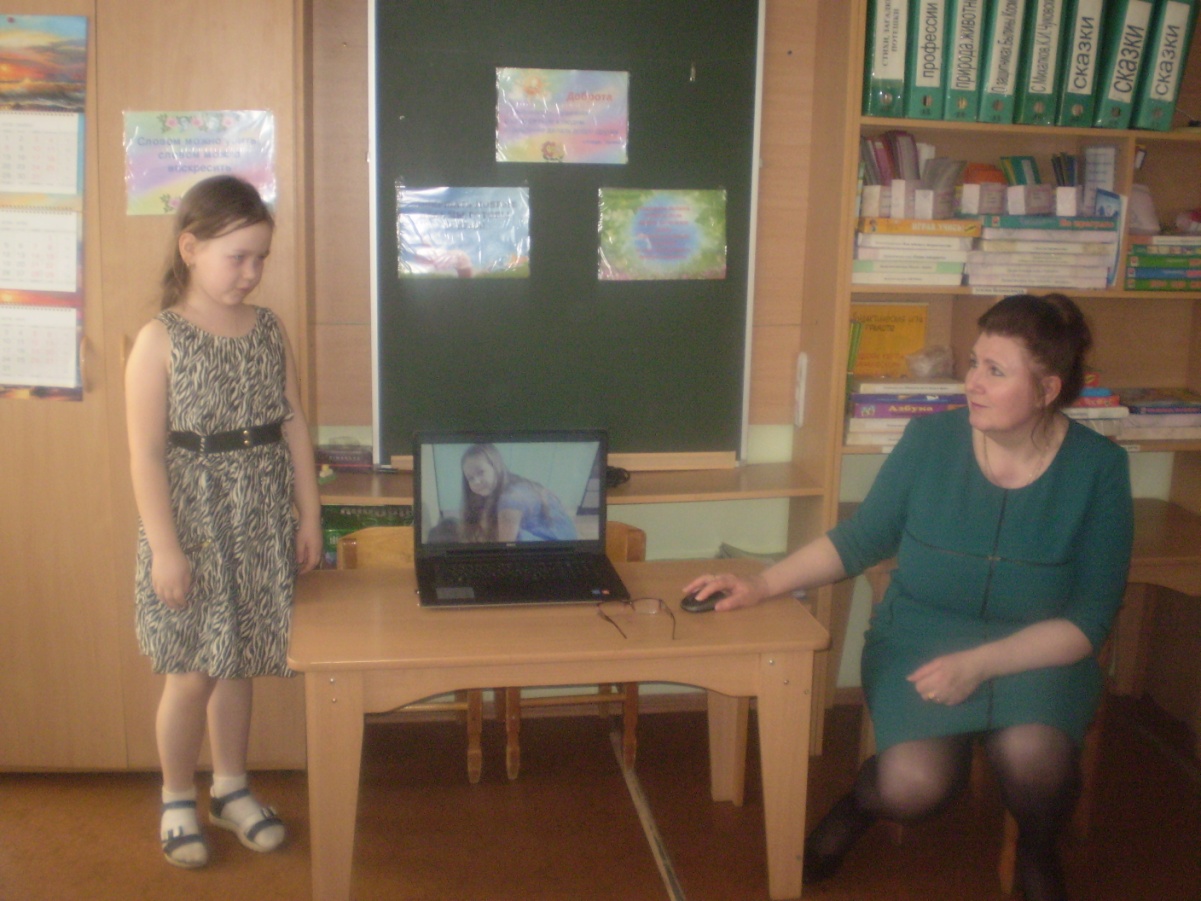               Составляем рассказ о том, как дома помогаем.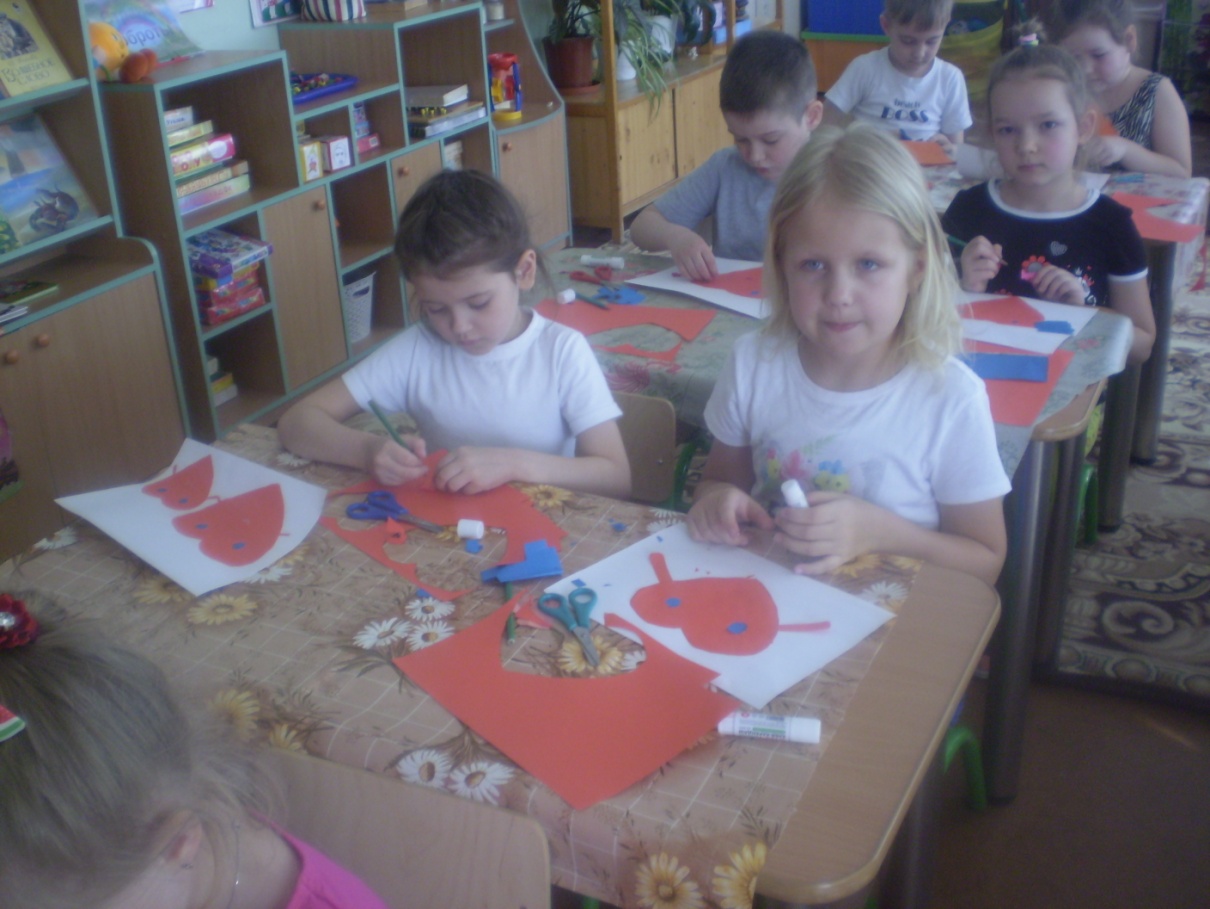              Аппликация «Доброе сердечко»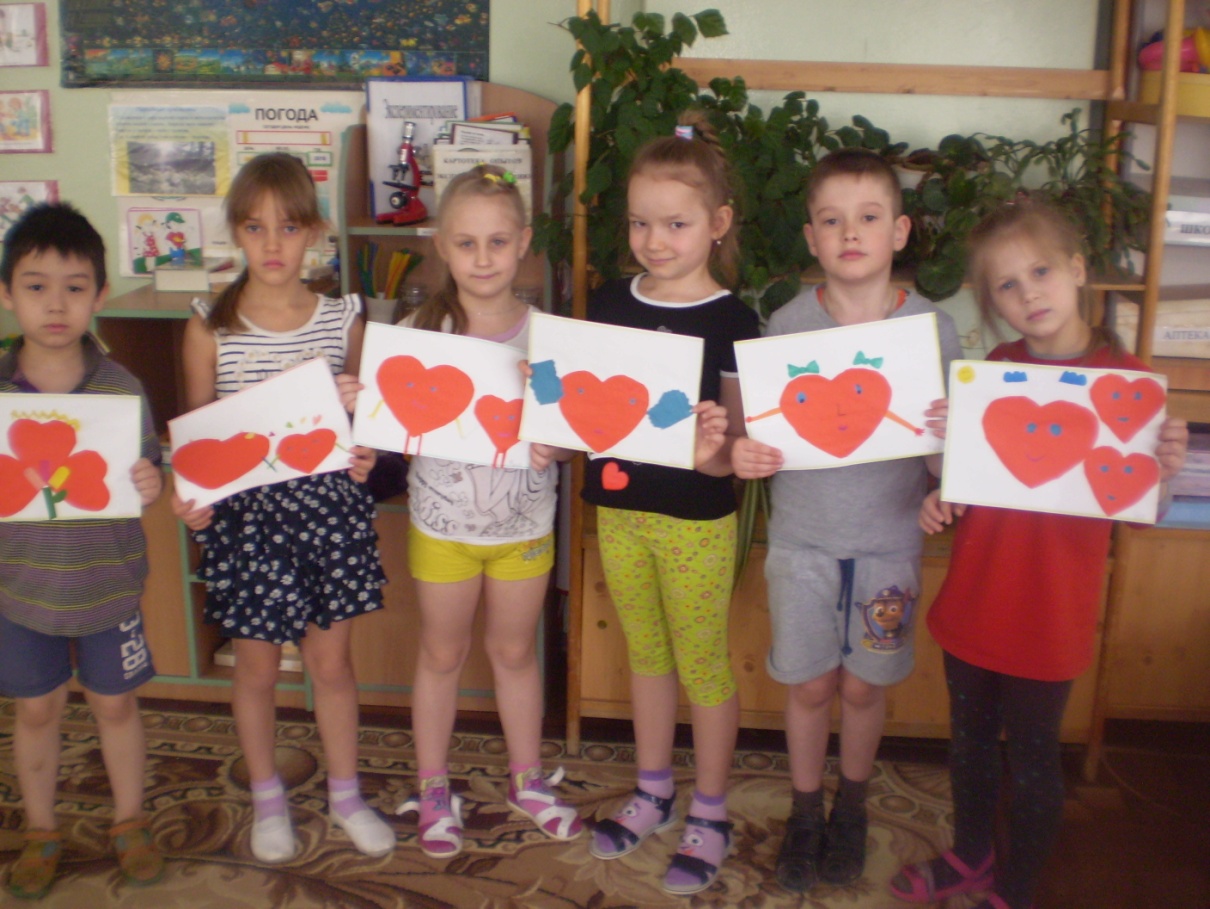                              Наши добрые сердечки.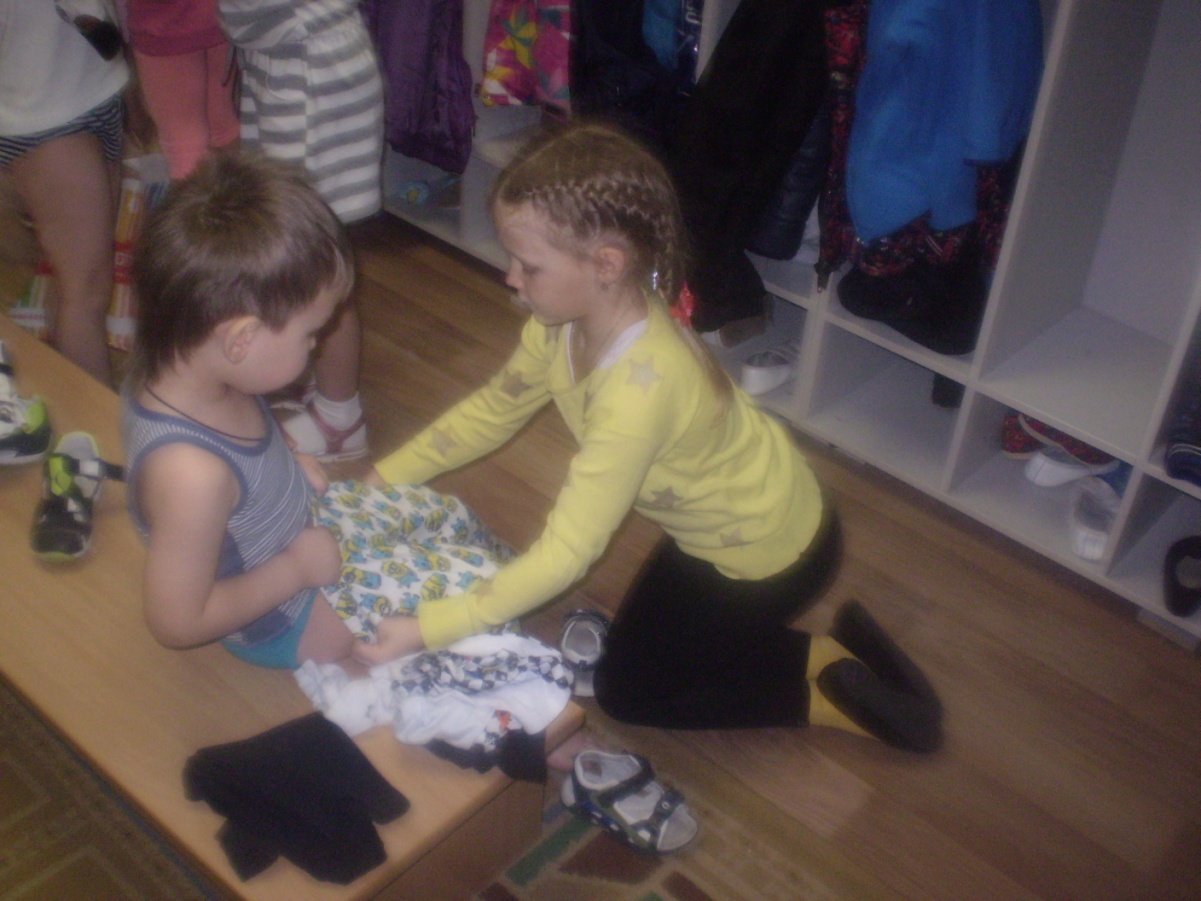 Малышам мы помогаем.На прогулку собираем.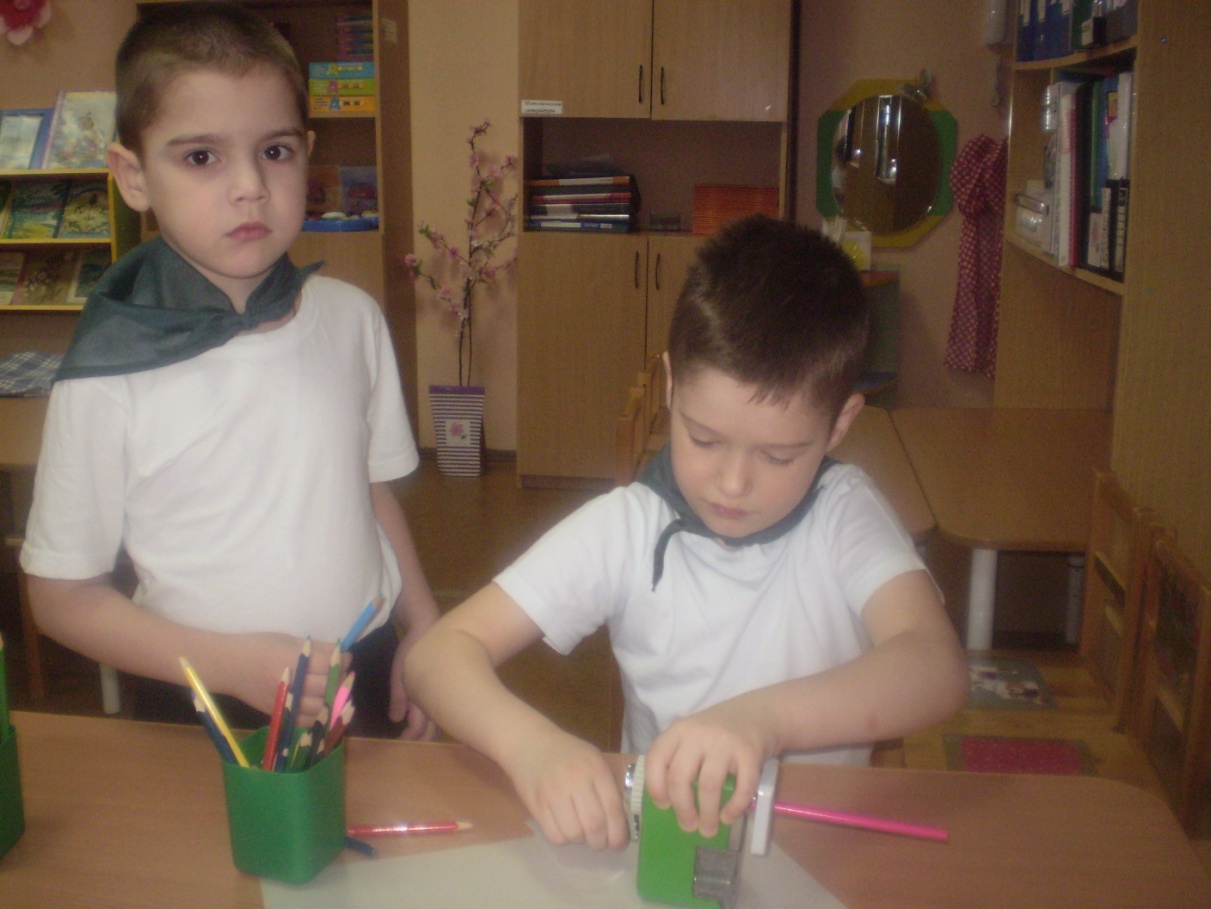          Поможем  малышам поточить карандаши.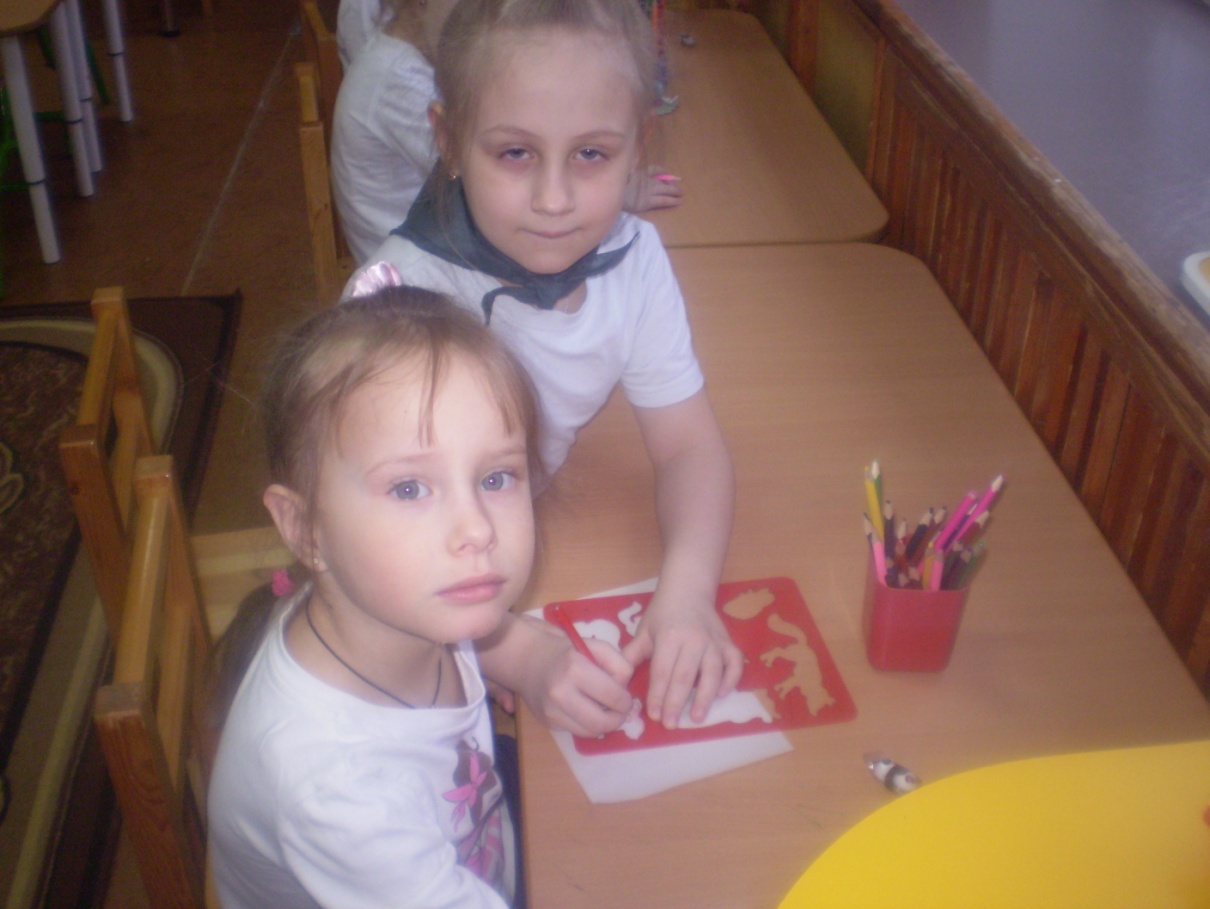              Учим товарищей рисовать по трафаретам.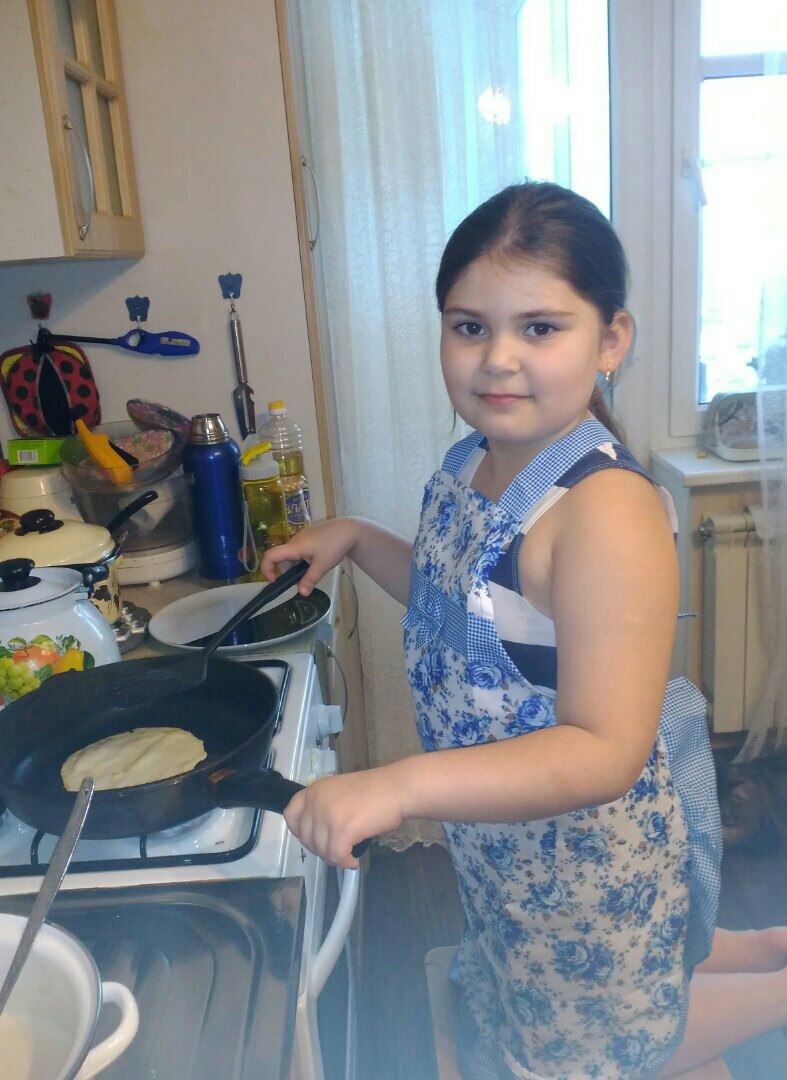 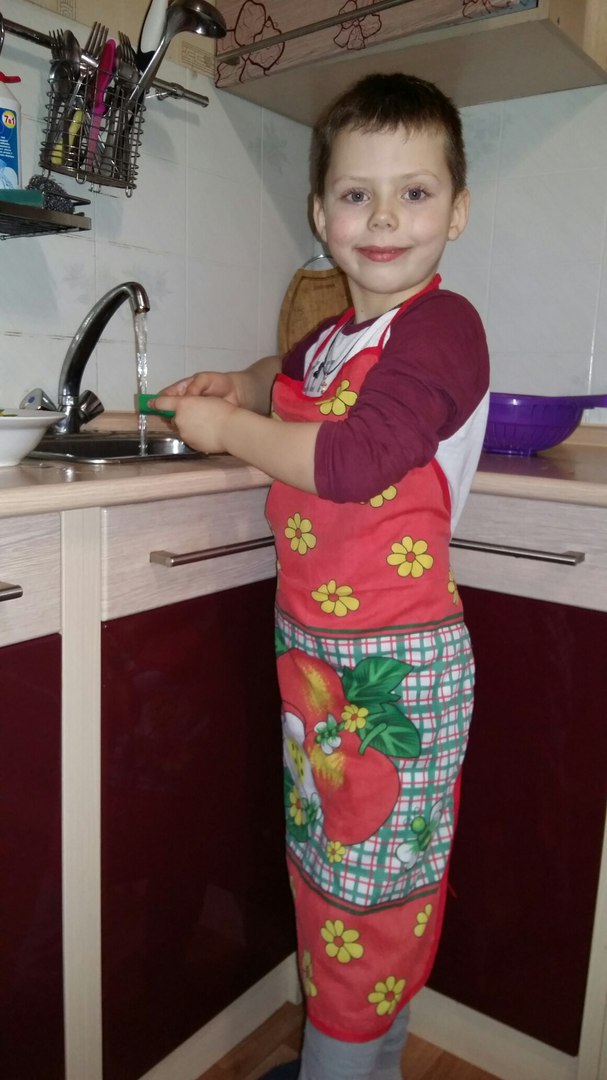         Так мы дома помогаем, посуду моем и блины печем.